Colegio Emilia Riquelme. 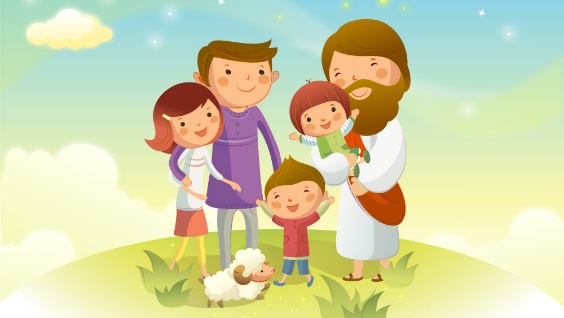 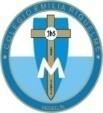 Taller de Tecnología e informática.  Grado: preescolar.Nuestra clase en el horario normal son los jueves de 10:45 a 11:30 a.m. Gracias por su apoyo.Un saludo enorme y Dios los guarde.Correo: pbustamante@campus.com.co (por favor en el asunto del correo escribir nombre apellido y grado. Gracias)Fecha 04 DE junio DE 2020Esta clase será virtual por zoom a las 10:40 am. Más adelante les comparto el enlace con la profe.Saludo: canciónTema: el computador.Esta actividad la debo trabajar con la ayuda de los papitos y teniendo en cuenta  las Las indicaciones del día de hoy. 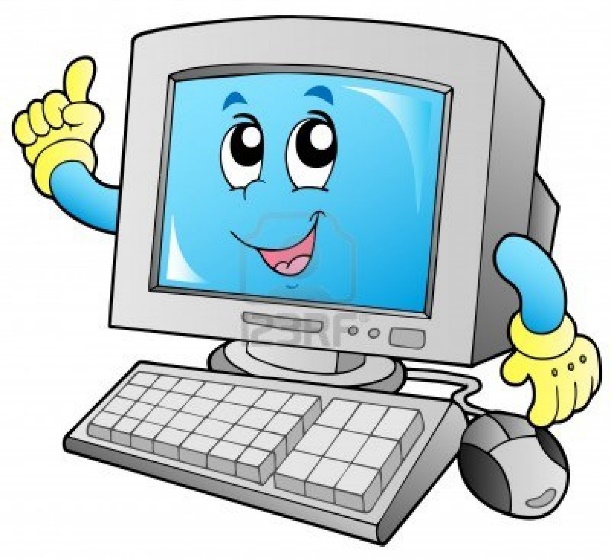 Recuerda:   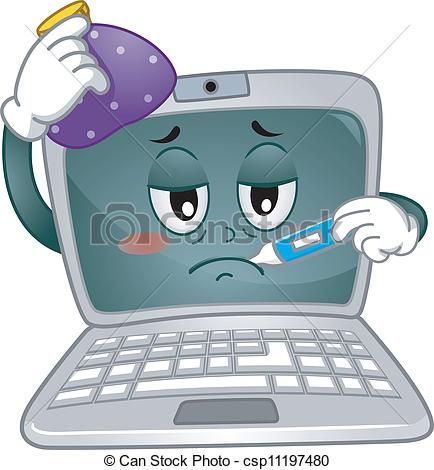 Actividad:Pinta la ficha sobre el computador de mesa y escribe sus nombres con ayuda de los padres escribe su nombre. (pantalla, CPU, mouse, teclado)Píntalo con mucho entusiasmo envía tu evidencia al correo con nombre apellido, grado de la estudiante. EL COMPUTADOR DE MESA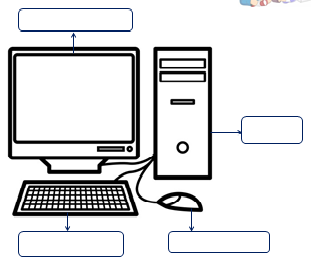 